Wählen Sie eine Erfindung aus, geben Sie ihr einen Namen und versuchen Sie ihren Partner vom Nutzen dieser Erfindung zu überzeugen! Überlegen Sie sich vor der Diskussion mindestens 5 Pro- bzw. Kontra-Argumente.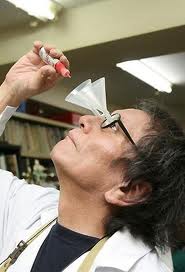 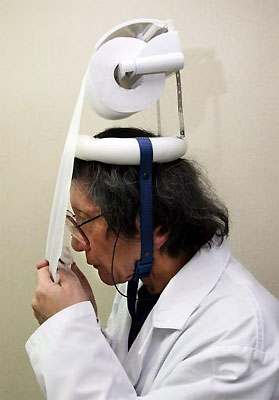 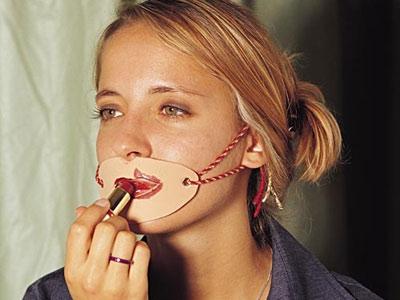 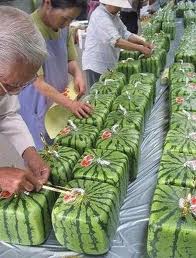 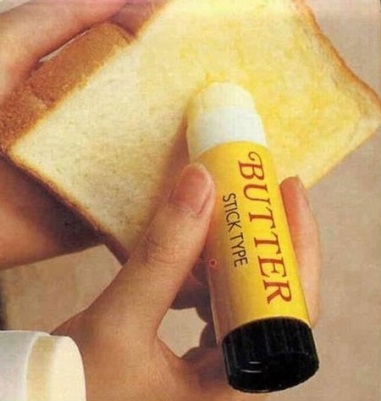 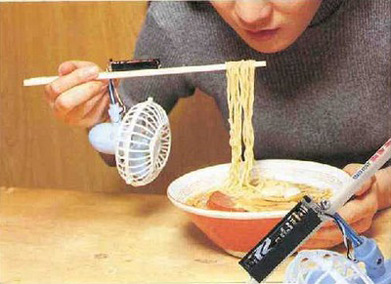 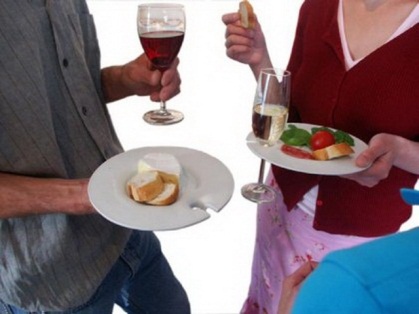 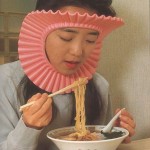 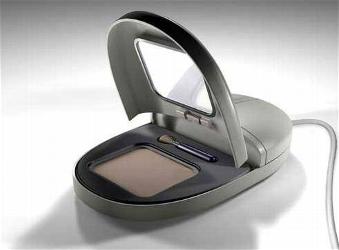 RedemittelPRO											CONTRAEs ist nicht zu leugnen, dass			das überzeugt mich wirklich nichtSie werden mir sicher zustimmen, wenn		Sie dürfen aber nicht außer Acht lassen, dassIch bin davon überzeugt, dass			ich möchte Ihnen widersprechenEs ist eine Tatsache, dass			dem kann ich nicht ohne Weiteres zustimmenMeines Erachtens				ich kann Ihre Meinung nicht teilen